     CHANGE GROW LIVE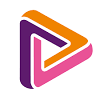 YOUR LOCAL CGL OFFER IEP (injection equipment provision)   For information please phone 0808 196 2188 (freephone) or 07425665109 (charges may apply)CGL                                       CGL                                   CGLLime Tree House                45 Cowane Street          27-29 Vicars StreetNorth Castle Street            Stirling                              FalkirkAlloa                                      FK8 1JW                          FK1 1LLFK1 1EX                   (Mon-Fri 12pm – 2pm) Salvation Army Hall              Salvation Army Hall19 Drip Road,                          1 Woodside Court Stirling                                      FalkirkFK8 1RA                                    FK1 5AN(Thu 3pm-4pm)                 (Tue 12pm-2.00pm)*For Residents only                                                                                Hallpark                                        Springkerse House (Porta-Cabin)        Castings Hostel                        Homeless accommodation       Springkerse Road,                                   14 Castings Avenue               Sauchie                                          Stirling                                                        Falkirk FK10 3JQ                                        FK7 7SN                                                      FK2 7BJ(Tue 3pm-4.30pm)                 (Mon + Wed 3pm-5pm                      (Wed 3pm-5pm)                                                    Fri 10am-11.30am)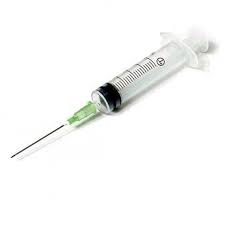 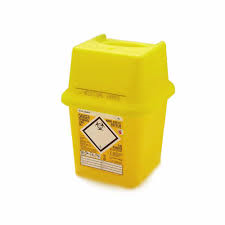 